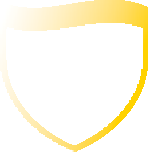 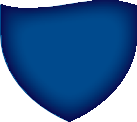 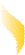 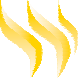 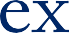 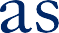 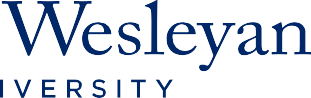 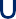 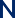 ENTER TITLE	HEREEnter Sub Title HereMonth 00, 2021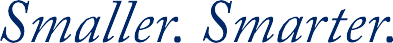 